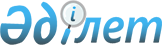 Об утверждении регламентов государственных услуг в сфере религиозной деятельности
					
			Утративший силу
			
			
		
					Постановление акимата Костанайской области от 30 апреля 2014 года № 186. Зарегистрировано Департаментом юстиции Костанайской области 4 июня 2014 года № 4810. Утратило силу постановлением акимата Костанайской области от 16 ноября 2015 года № 482

      Сноска. Утратило силу постановлением акимата Костанайской области от 16.11.2015 № 482 (вводится в действие со дня его подписания).      В соответствии со статьей 16 Закона Республики Казахстан от 15 апреля 2013 года "О государственных услугах", с Законом Республики Казахстан от 11 октября 2011 года "О религиозной деятельности и религиозных объединениях" и постановлением Правительства Республики Казахстан от 24 февраля 2014 года № 137 "Об утверждении стандартов государственных услуг в сфере религиозной деятельности" акимат Костанайской области ПОСТАНОВЛЯЕТ:



      1. Утвердить прилагаемые регламенты государственных услуг:



      1) "Проведение регистрации и перерегистрации лиц, осуществляющих миссионерскую деятельность";



      2) "Выдача решения об утверждении расположения специальных стационарных помещений для распространения религиозной литературы и иных информационных материалов религиозного содержания, предметов религиозного назначения";



      3) "Выдача решения о согласовании расположения помещений для проведения религиозных мероприятий за пределами культовых зданий (сооружений)".



      2. Контроль за исполнением настоящего постановления возложить на заместителя акима Костанайской области Бектурганова С.Ч.



      3. Настоящее постановление вводится в действие по истечении десяти календарных дней после дня его первого официального опубликования, но не ранее введения в действие постановления Правительства Республики Казахстан от 24 февраля 2014 года № 137 "Об утверждении стандартов государственных услуг в сфере религиозной деятельности".      Аким области                               Н. Садуакасов

 

Утвержден         

постановлением акимата  

от 30 апреля 2014 года  

№ 186            Регламент

государственной услуги "Проведение регистрации и перерегистрации лиц, осуществляющих миссионерскую деятельность" 

1. Общие положения      1. Государственная услуга "Проведение регистрации и перерегистрации лиц, осуществляющих миссионерскую деятельность" (далее - государственная услуга) оказывается местным исполнительным органом области (государственное учреждение "Управление по делам религий акимата Костанайской области") (далее – услугодатель).

      Прием заявлений и выдача результатов оказания государственной услуги осуществляется услугодателем.



      2. Форма оказываемой государственной услуги – бумажная.



      3. Результат оказания государственной услуги – свидетельство о регистрации (перерегистрации) миссионера по форме, согласно приложению 1 к Стандарту государственной услуги "Проведение регистрации и перерегистрации лиц, осуществляющих миссионерскую деятельность", утвержденному постановлением Правительства Республики Казахстан от 24 февраля 2014 года № 137 "Об утверждении стандартов государственных услуг в сфере религиозной деятельности" (далее - Стандарт) либо мотивированный ответ об отказе в оказании государственной услуги в случаях и по основаниям, предусмотренным пунктом 10 Стандарта.

      Форма предоставления результата оказания государственной услуги: бумажная. 

2. Описание порядка действий структурных подразделений (работников) услугодателя в процессе оказания государственной услуги

      4. Основанием для начала процедуры (действия) по оказанию государственной услуги является заявление услугополучателя согласно приложению 2 к Стандарту и документы, указанные в пункте 9 Стандарта (далее – пакет документов).



      5. Содержание каждой процедуры (действия), входящей в состав процесса оказания государственной услуги, длительность его выполнения:

      1) сотрудник услугодателя принимает пакет документов, осуществляет их регистрацию и выдает копию заявления услугополучателю (30 минут). Передает пакет документов руководителю услугодателя (15 минут).

      Результат процедуры – копия заявления услугополучателя со штампом, содержащая дату и время приема документов, с указанием фамилии, имени, отчества лица, принявшего документы;

      2) руководитель услугодателя определяет ответственного исполнителя, налагает соответствующую визу (3 часа).

      Результат процедуры – виза руководителя услугодателя;

      3) ответственный исполнитель услугодателя изучает представленный пакет документов, направляет материалы религиозного содержания и предметы религиозного назначения на религиоведческую экспертизу в Агентство Республики Казахстан по делам религий (далее – уполномоченный орган), по результатам религиоведческой экспертизы подготавливает проект результата оказания государственной услуги (27 календарных дней).

      Результат процедуры - проект результата оказания государственной услуги;

      Срок регистрации или перерегистрации приостанавливается при проведении религиоведческой экспертизы для получения заключения по материалам религиозного содержания и предметов религиозного назначения.

      В случае приостановления оказания государственной услуги по основанию предусмотренном подпунктом 1) пункта 4 Стандарта, услугодатель уведомляет услугополучателя о приостановлении оказания государственной услуги с указанием его срока в течение двух рабочих дней со дня приостановления (продления религиоведческой экспертизы);

      4) уполномоченный орган обеспечивает проведение религиоведческой экспертизы на представленные материалы и в установленные сроки направляет результат религиоведческой экспертизы услугодателю.

      Результат процедуры – заключение религиоведческой экспертизы;

      Экспертиза проводится в срок, не превышающий 30 календарных дней со дня поступления объекта экспертизы. Срок проведения экспертизы может продлеваться на 30 календарных дней при необходимости изучения экспертом (экспертами) дополнительных материалов и информации для проведения экспертизы.

      5) руководитель услугодателя ознакамливается с проектом результата оказания государственной услуги и подписывает его (2 календарных дня).

      Результат процедуры – подписанный результат оказания государственной услуги;

      6) сотрудник услугодателя выдает результат оказания государственной услуги услугополучателю (30 минут).

      Результат процедуры – выдача результата оказания государственной услуги. 

3. Описание порядка взаимодействия структурных подразделений (работников) услугодателя в процессе оказания государственной услуги

      6. Перечень структурных подразделений (работников) услугодателя, которые участвуют в процессе оказания государственной услуги:

      1) сотрудник услугодателя;

      2) руководитель услугодателя;

      3) ответственный исполнитель услугодателя.

      4) уполномоченный орган.



      7. Описание последовательности процедур (действий) между структурными подразделениями (работниками) с указанием длительности каждой процедуры (действия):

      1) сотрудник услугодателя после осуществления приема пакета документов, их регистрации и выдачи услугополучателю копии заявления о регистрации пакета документов (30 минут), передает пакет документов руководителю услугодателя для наложения визы (15 минут);

      2) руководитель услугодателя ознакамливается с пакетом документов и передает его с соответствующей визой ответственному исполнителю услугодателя (3 часа);

      3) ответственный исполнитель услугодателя, изучив пакет документов, направляет материалы религиозного содержания и предметы религиозного назначения на религиоведческую экспертизу в уполномоченный орган, по результатам религиоведческой экспертизы подготавливает проект результата оказания государственной услуги, и передает проект результата оказания государственной услуги руководителю услугодателя (27 календарных дней);

      4) уполномоченный орган обеспечивает проведение религиоведческой экспертизы на представленные материалы и в установленный сроки направляет результат религиоведческой экспертизы услугодателю;

      5) руководитель услугодателя приняв соответствующее решение, передает результат оказания государственной услуги сотруднику услугодателя (2 календарных дня);

      6) сотрудник услугодателя осуществляет выдачу результата оказания государственной услуги услугополучателю (30 минут).



      8. Блок-схема последовательности процедур (действий) между структурными подразделениями (работниками) с указанием длительности каждой процедуры (действия) указана в приложении 1 к Регламенту.

      Сноска. Пункт 8 - в редакции постановления акимата Костанайской области от 02.09.2014 № 434 (вводится в действие по истечении десяти календарных дней после дня его первого официального опубликования).



      9. Справочник бизнес-процессов оказания государственной услуги указана в приложении 2 к Регламенту.

      Сноска. Регламент дополнен пунктом 9 в соответствии с постановлением акимата Костанайской области от 02.09.2014 № 434 (вводится в действие по истечении десяти календарных дней после дня его первого официального опубликования). 

4. Описание порядка взаимодействия с центром обслуживания населения и (или) иными услугодателями, а также порядка использования информационных систем в процессе оказания государственной услуги      Взаимодействие с центром обслуживания населения и (или) иными услугодателями, а также использования информационных систем в процессе оказания государственной услуги не предусмотрены.

Приложение 1  

к Регламенту государственной услуги  

"Проведение регистрации и перерегистрации лиц,  

осуществляющих миссионерскую деятельность"   Блок-схема последовательности процедур (действий) между структурными подразделениями (работниками) с указанием длительности каждой процедуры (действия)      Сноска. Приложение 1 - в редакции постановления акимата Костанайской области от 02.09.2014 № 434 (вводится в действие по истечении десяти календарных дней после дня его первого официального опубликования).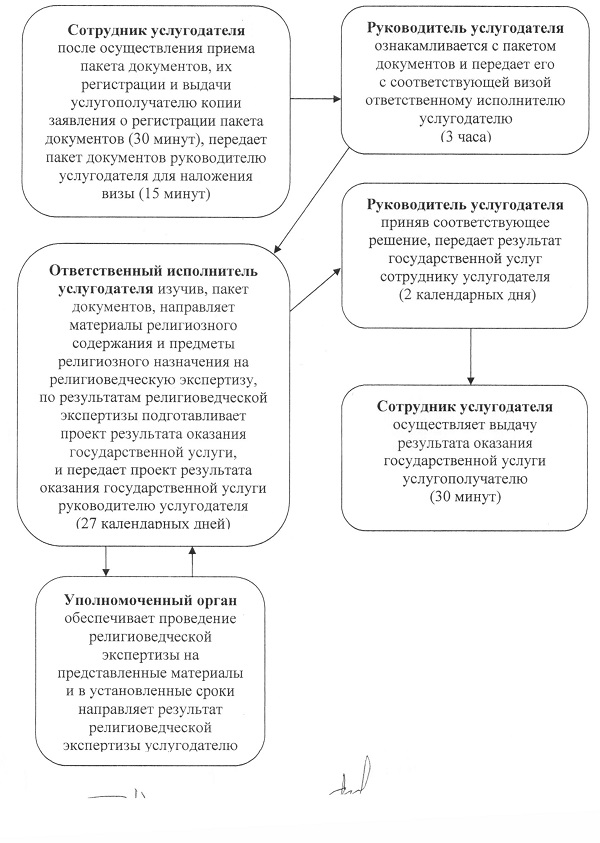 

Приложение 2  

к Регламенту государственной услуги  

"Проведение регистрации и перерегистрации лиц,  

осуществляющих миссионерскую деятельность"   Справочник бизнес-процессов оказания государственной услуги "Проведение регистрации и перерегистрации лиц, осуществляющих миссионерскую деятельность"      Сноска. Регламент дополнен приложением 2 в соответствии с  постановлением акимата Костанайской области от 02.09.2014 № 434 (вводится в действие по истечении десяти календарных дней после дня его первого официального опубликования).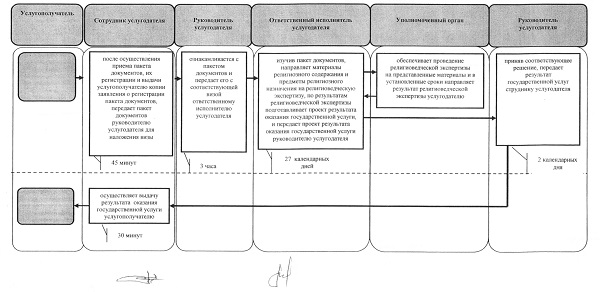  Условные обозначения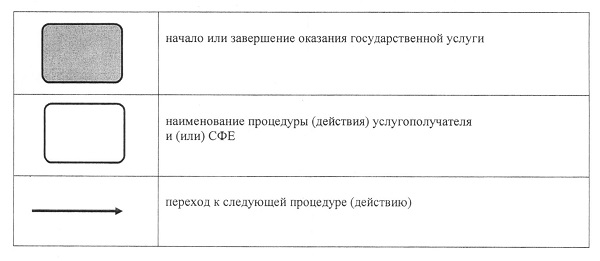 

Утвержден        

постановлением акимата  

от 30 апреля 2014 года  

№ 186           Регламент

государственной услуги "Выдача решения об утверждении расположения специальных стационарных помещений для распространения религиозной литературы и иных информационных материалов религиозного содержания, предметов религиозного назначения" 

1. Общие положения      1. Государственная услуга "Выдача решения об утверждении расположения специальных стационарных помещений для распространения религиозной литературы и иных информационных материалов религиозного содержания, предметов религиозного назначения" (далее - государственная услуга) оказывается местным исполнительным органом области (государственное учреждение "Управление по делам религий акимата Костанайской области") (далее – услугодатель).

      Прием заявлений и выдача результатов оказания государственной услуги осуществляется услугодателем.



      2. Форма оказываемой государственной услуги – бумажная.



      3. Результат оказания государственной услуги – решение об утверждении расположения специальных стационарных помещений для распространения религиозной литературы и иных информационных материалов религиозного содержания, предметов религиозного назначения (далее – постановление).

      Форма предоставления результата оказания государственной услуги: бумажная. 

2. Описание порядка действий структурных подразделений (работников) услугодателя в процессе оказания государственной услуги

      4. Основанием для начала процедуры (действия) по оказанию государственной услуги является заявление услугополучателя согласно приложению к Стандарту "Выдача решения об утверждении расположения специальных стационарных помещений для распространения религиозной литературы и иных информационных материалов религиозного содержания, предметов религиозного назначения", утвержденного постановлением Правительства Республики Казахстан от 24 февраля 2014 года № 137 "Об утверждении стандартов государственных услуг в сфере религиозной деятельности" (далее - Стандарт) и документы, указанные в пункте 9 Стандарта (далее – пакет документов).



      5. Содержание каждой процедуры (действия), входящей в состав процесса оказания государственной услуги, длительность его выполнения:

      1) сотрудник услугодателя принимает пакет документов, осуществляет их регистрацию и выдает копию заявления услугополучателю (30 минут). Передает пакет документов руководителю услугодателя (15 минут).

      Результат процедуры – копия заявления услугополучателя со штампом, содержащим дату и время приема документов, с указанием фамилии, инициалов лица, принявшего документы;

      2) руководитель услугодателя определяет ответственного исполнителя, налагает соответствующую визу (3 часа).

      Результат процедуры – виза руководителя услугодателя;

      3) ответственный исполнитель услугодателя изучает представленный пакет документов и подготавливает соответствующий проект постановления (18 календарных дней).

      Результат процедуры – проект постановления;

      4) руководитель услугодателя ознакамливается с проектом постановления и представляет в акимат области (1 календарный день).

      Результат процедуры – представление проекта постановления в акимат области;

      5) акимат области рассматривает и подписывает представленный проект постановления (10 календарных дней).

      Результат процедуры – подписанное постановление;

      6) выдача решения услугополучателю (30 минут).

      Результат процедуры – выдача результата оказания государственной услуги. 

3. Описание порядка взаимодействия структурных подразделений (работников) услугодателя в процессе оказания государственной услуги

      6. Перечень структурных подразделений (работников) услугодателя, которые участвуют в процессе оказания государственной услуги:

      1) сотрудник услугодателя;

      2) руководитель услугодателя;

      3) ответственный исполнитель услугодателя;

      4) акимат.



      7. Описание последовательности процедур (действий) между структурными подразделениями (работниками) с указанием длительности каждой процедуры (действия):

      1) сотрудник услугодателя после осуществления приема пакета документов, их регистрации и выдачи услугополучателю копии заявления о регистрации пакета документов (30 минут), передает пакет документов руководителю услугодателя для наложения визы (15 минут);

      2) руководитель услугодателя ознакамливается с пакетом документов и передает его с соответствующей визой ответственному исполнителю услугодателю (3 часа);

      3) ответственный исполнитель услугодателя, изучив пакет документов, передает подготовленный проект постановления руководителю услугодателя (18 календарных дней);

      4) руководитель услугодателя ознакамливается с проектом постановления, принимает решение о представлении проекта постановления в акимат области (1 календарный день);

      5) акимат области рассматривает представленный проект постановления, подписывает его и передает сотруднику услугодателя (10 календарных дней);

      6) сотрудник услугодателя осуществляет выдачу результата оказания государственной услуги услугополучателю (30 минут).



      8. Блок-схема последовательности процедур (действий) между структурными подразделениями (работниками) с указанием длительности каждой процедуры (действия) указана в приложении 1 к Регламенту.

      Сноска. Пункт 8 - в редакции постановления акимата Костанайской области от 02.09.2014 № 434 (вводится в действие по истечении десяти календарных дней после дня его первого официального опубликования).



      9. Справочник бизнес-процессов оказания государственной услуги указана в приложении 2 к Регламенту.

      Сноска. Регламент дополнен пунктом 9 в соответствии с постановлением акимата Костанайской области от 02.09.2014 № 434 (вводится в действие по истечении десяти календарных дней после дня его первого официального опубликования). 

4. Описание порядка взаимодействия с центром обслуживания населения и (или) иными услугодателями, а также порядка использования информационных систем в процессе оказания государственной услуги      Взаимодействие с центром обслуживания населения и (или) иными услугодателями, а также использования информационных систем в процессе оказания государственной услуги не предусмотрены.

Приложение 1  

к Регламенту государственной услуги  

"Выдача решения об утверждении расположения  

специальных стационарных помещений  

для распространения религиозной литературы  

и иных информационных материалов религиозного  

содержания, предметов религиозного назначения"   Блок-схема последовательности процедур (действий) между структурными подразделениями (работниками) с указанием длительности каждой процедуры (действия)      Сноска. Приложение 1 - в редакции постановления акимата Костанайской области от 02.09.2014 № 434 (вводится в действие по истечении десяти календарных дней после дня его первого официального опубликования).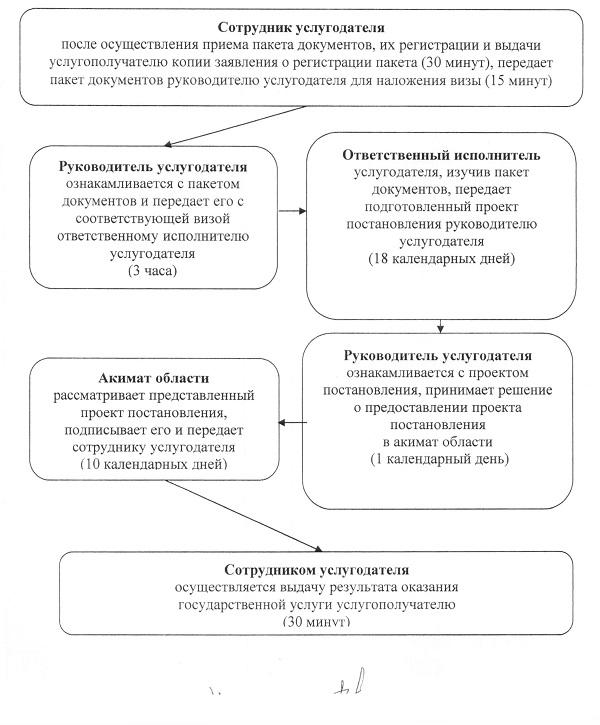 

Приложение 2  

к Регламенту государственной услуги  

"Выдача решения об утверждении расположения  

специальных стационарных помещений  

для распространения религиозной литературы  

и иных информационных материалов религиозного  

содержания, предметов религиозного назначения"   Справочник бизнес-процессов оказания государственной услуги "Выдача решения об утверждении расположения специальных стационарных помещений для распространения религиозной литературы и иных информационных материалов религиозного содержания, предметов религиозного назначения"      Сноска. Регламент дополнен приложением 2 в соответствии с постановлением акимата Костанайской области от 02.09.2014 № 434 (вводится в действие по истечении десяти календарных дней после дня его первого официального опубликования).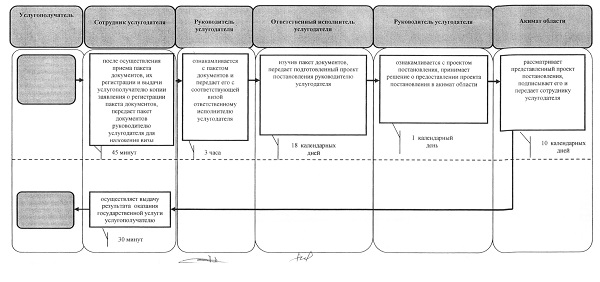  Условные обозначения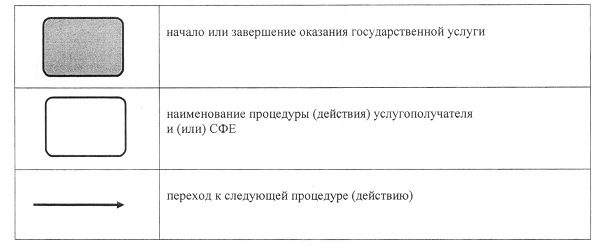 

Утвержден         

постановлением акимата  

от 30 апреля 2014 года  

№ 186            Регламент

государственной услуги "Выдача решения о согласовании расположения помещений для проведения религиозных мероприятий за пределами культовых зданий (сооружений)" 

1. Общие положения      1. Государственная услуга "Выдача решения о согласовании расположения помещений для проведения религиозных мероприятий за пределами культовых зданий (сооружений)" (далее - государственная услуга) оказывается местным исполнительным органом области (государственное учреждение "Управление по делам религий акимата Костанайской области") (далее – услугодатель).

      Прием заявлений и выдача результатов оказания государственной услуги осуществляется услугодателем.



      2. Форма оказываемой государственной услуги – бумажная.



      3. Результат оказания государственной услуги – письмо-согласование о согласовании расположения помещения для проведения религиозных мероприятий за пределами культовых зданий (сооружений) либо мотивированный ответ об отказе в оказании государственной услуги в случаях и по основаниям, предусмотренным пунктом 10 Стандарта государственной услуги "Выдача решения о согласовании расположения помещений для проведения религиозных мероприятий за пределами культовых зданий (сооружений)", утвержденному постановлением Правительства Республики Казахстан от 24 февраля 2014 года № 137 "Об утверждении стандартов государственных услуг в сфере религиозной деятельности" (далее - Стандарт).

      Форма предоставления результата оказания государственной услуги: бумажная. 

2. Описание порядка действий структурных подразделений (работников) услугодателя в процессе оказания государственной услуги

      4. Основанием для начала процедуры (действия) по оказанию государственной услуги является заявление услугополучателя согласно приложению к Стандарту и документы, указанные в пункте 9 Стандарта (далее – пакет документов).



      5. Содержание каждой процедуры (действия), входящей в состав процесса оказания государственной услуги, длительность его выполнения:

      1) сотрудник услугодателя принимает пакет документов, осуществляет их регистрацию и выдает копию заявления услугополучателю (30 минут). Передает пакет документов руководителю услугодателя (15 минут).

      Результат процедуры – копия заявления услугополучателя со штампом, содержащая дату и время приема документов, с указанием фамилии, имени, отчества лица, принявшего документы;

      2) руководитель услугодателя определяет ответственного исполнителя, налагает соответствующую визу (3 часа).

      Результат процедуры – виза руководителя услугодателя;

      3) ответственный исполнитель услугодателя изучает представленный пакет документов на соответствие предъявляемым требованиям, подготавливает проект результата оказания государственной услуги (28 календарных дней).

      Результат процедуры - проект результата оказания государственной услуги;

      4) руководитель услугодателя ознакамливается с проектом результата оказания государственной услуги и подписывает его (1 календарный день).

      Результат процедуры – подписанный результат оказания государственной услуги;

      5) сотрудник услугодателя выдает результат оказания государственной услуги услугополучателю (30 минут).

      Результат процедуры – выдача результата оказания государственной услуги. 

3. Описание порядка взаимодействия структурных подразделений (работников) услугодателя в процессе оказания государственной услуги

      6. Перечень структурных подразделений (работников) услугодателя, которые участвуют в процессе оказания государственной услуги:

      1) сотрудник услугодателя;

      2) руководитель услугодателя;

      3) ответственный исполнитель услугодателя.



      7. Описание последовательности процедур (действий) между структурными подразделениями (работниками) с указанием длительности каждой процедуры (действия):

      1) сотрудник услугодателя после осуществления приема пакета документов, их регистрации и выдачи услугополучателю копии заявления о регистрации пакета документов (30 минут), передает пакет документов руководителю услугодателя для наложения визы (15 минут);

      2) руководитель услугодателя ознакамливается с пакетом документов и передает его с соответствующей визой ответственному исполнителю услугодателя (3 часа);

      3) ответственный исполнитель услугодателя, изучив пакет документов, передает подготовленный проект результата оказания государственной услуги руководителю услугодателя (28 календарных дней);

      4) руководитель услугодателя приняв соответствующее решение, передает результат оказания государственной услуги сотруднику услугодателя (1 календарный день);

      5) сотрудник услугодателя осуществляет выдачу результата оказания государственной услуги услугополучателю (30 минут).



      8. Блок-схема последовательности процедур (действий) между структурными подразделениями (работниками) с указанием длительности каждой процедуры (действия) указана в приложении 1 к Регламенту.

      Сноска. Пункт 8 - в редакции постановления акимата Костанайской области от 02.09.2014 № 434 (вводится в действие по истечении десяти календарных дней после дня его первого официального опубликования).



      9. Справочник бизнес-процессов оказания государственной услуги указана в приложении 2 к Регламенту.

      Сноска. Регламент дополнен пунктом 9 в соответствии с постановлением акимата Костанайской области от 02.09.2014 № 434 (вводится в действие по истечении десяти календарных дней после дня его первого официального опубликования). 

4. Описание порядка взаимодействия с центром обслуживания населения и (или) иными услугодателями, а также порядка использования информационных систем в процессе оказания государственной услуги      Взаимодействие с центром обслуживания населения и (или) иными услугодателями, а также использования информационных систем в процессе оказания государственной услуги не предусмотрены.

Приложение 1  

к Регламенту государственной услуги  

"Выдача решения о согласовании расположения  

помещений для проведения религиозных мероприятий  

за пределами культовых зданий (сооружений)"   Блок-схема последовательности процедур (действий) между структурными подразделениями (работниками) с указанием длительности каждой процедуры (действия)      Сноска. Приложение 1 - в редакции постановления акимата Костанайской области от 02.09.2014 № 434 (вводится в действие по истечении десяти календарных дней после дня его первого официального опубликования).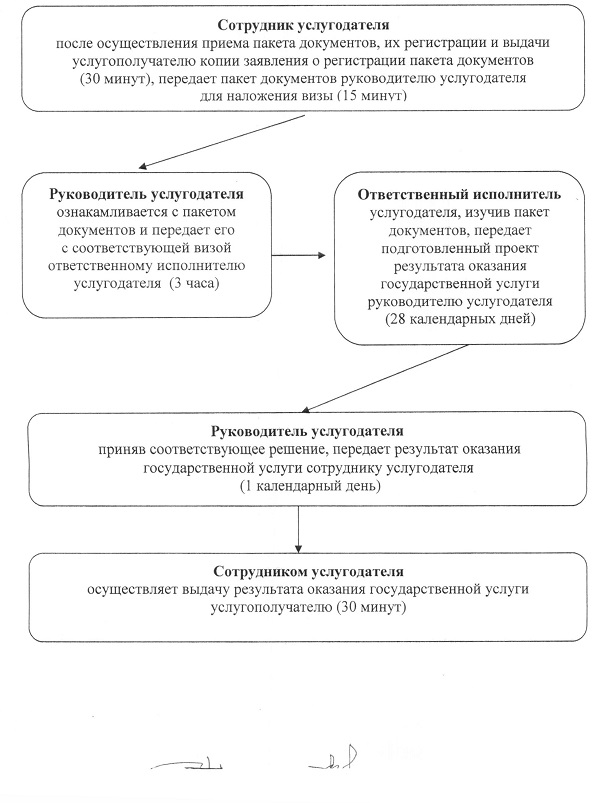 

Приложение 2  

к Регламенту государственной услуги  

"Выдача решения о согласовании расположения  

помещений для проведения религиозных мероприятий  

за пределами культовых зданий (сооружений)"   Справочник бизнес-процессов оказания государственной услуги "Выдача решения о согласовании расположения помещений для проведения религиозных мероприятий за пределами культовых зданий (сооружений)"      Сноска. Регламент дополнен приложением 2 в соответствии с постановлением акимата Костанайской области от 02.09.2014 № 434 (вводится в действие по истечении десяти календарных дней после дня его первого официального опубликования).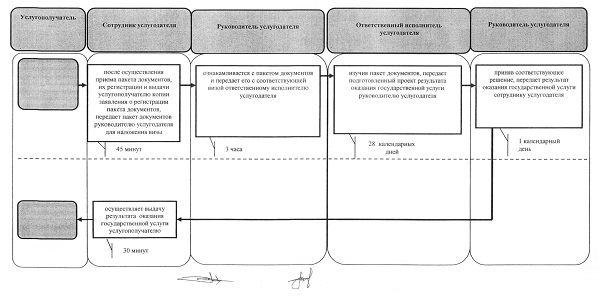  Условные обозначения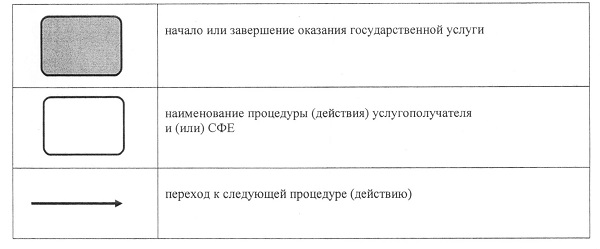 
					© 2012. РГП на ПХВ «Институт законодательства и правовой информации Республики Казахстан» Министерства юстиции Республики Казахстан
				